	ПОСТАНОВЛЕНИЕ												от 20 января 2020 года № 3О  проведении  публичных  слушаний  по вопросу об изменении  видаразрешенного использования    земельного     участка,   с  кадастровымномером 04: 03: 030102:0015В соответствии с Федеральным законом от 06.10.2003 № 131-ФЗ «Об общих принципах организации местного самоуправления в Российской Федерации», Градостроительным кодексом Российской Федерации от 22.12.2004 № 191-ФЗ, Земельным кодексом Российской Федерации, Уставом муниципального образования Турочакского сельского поселения Турочакского района Республики Алтай , Положением «О проведении публичных слушаний в Турочакском сельском поселении», утвержденным решением Турочакского сельского Совета депутатов Турочакского района Республики Алтай от 29.12.2012 № 44/5 ,  П О С Т А Н О В Л Я Ю           1.Провести публичные слушания, с целью  обсуждения проекта постановления главы Турочакского сельского поселения по вопросу изменения вида разрешенного использования - «для ведения личного подсобного хозяйства» на  вид разрешенного использования -  «пчеловодство», «рыбоводство» земельного участка с кадастровым номером:  04:03:030102:0015, категория земель - земли сельскохозяйственного назначения, общей площадью 40000 кв. м, местоположение -  Российская Федерация, Республика Алтай, Турочакский район, Турочакское сельское поселение . 2.Назначить проведение публичных слушаний по вопросу изменения вида разрешенного использования  земельного участка, указанного в пункте 1 настоящего постановления  на 25 февраля 2020 года в 11 ч.30 мин.  в помещении Турочакской сельской администрации  по адресу: Республика Алтай Турочакский район с. Турочак , ул. Тельмана,19. 3.Предложения и замечания (в устном и письменном виде) заинтересованных лиц, касающиеся вопроса изменения вида разрешенного использования  земельного участка, указанного в пункте 1 настоящего постановления принимать в сроки с 22.01.2020  по 21.02. 2020 года   по адресу: Республика Алтай Турочакский район с. Турочак , ул. Тельмана,19 – Сельская администрация Турочакского сельского поселения Турочакского района Республики Алтай. 5. Опубликовать  данное постановление  в порядке, установленном для официального опубликования муниципальных правовых актов  Турочакского сельского поселения.Глава Турочакскогосельского поселения                                                                        М.А. КузнецовСельская администрацияТурочакского сельского поселенияТурочакского районаРеспублики АлтайИНН 0407006895 ОГРН 1060407000015Адрес: 649140, РеспубликаАлтай, с. Турочак, ул.Тельмана, 19, тел: 8 (388-43) 22-3-43, 22-2-66, 22-0-89 Факс: 8 (388-43) 22-0-89, e-mail: Turochak_SA@mail.ru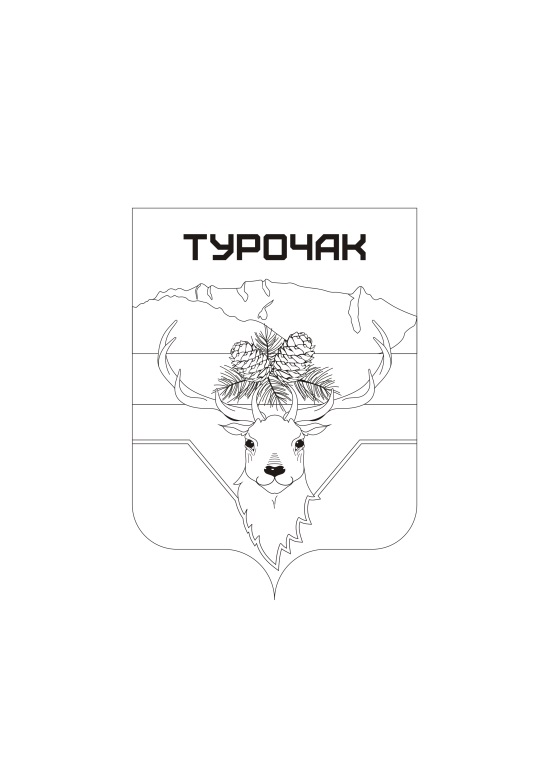 Турачак аймактынjурт jеезиРеспублика АлтайИНН 0407006895 ОГРН 1060407000015Адрес: 649140, Республика Алтай, j. Турачак, ор.Тельмана, 19, тел: 8 (388-43) 22-3-43, 22-2-66, 22-0-89 Факс: 8 (388-43) 22-0-89, e-mail: Turochak_SA@mail.ru